Financial Capability Coach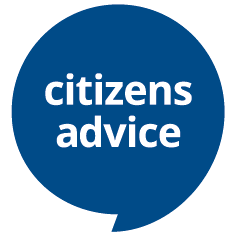 Hours: 13 hours per weekLocation: Home-based or working from our officesContract type: Until 31st March 25Salary: Equivalent to £12.71 per hourClosing date: Monday 13th MayInterview date: TBCJob description: Arun & Chichester Citizens Advice are pleased to have received funding to support people to improve their numeracy and budgeting skills.You’ll be using session plans and adapting them to meet the needs of your client based on their goals. Topics may include creating a budget plan, saving money on groceries, working out how work could impact benefit entitlement and much more.Sessions can be delivered remotely (telephone or video call) or in person. You’ll need to be confident in using IT and able to adapt your approach depending on your client’s needs. You’ll need to demonstrate a non-judgemental approach.Essential:Able to work unsupervisedGood IT skillsAble to plan and deliver coaching sessionsPatient but quick-thinking when problems ariseAn advice background is not essential but preferential.For general enquiries about the role, please email jobs@arunchichestercab.org.uk or visit https://arunchichestercab.org.uk/news/paid-vacancies/ to download an application pack.